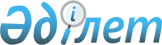 О внесении изменений в решение маслихата района имени Габита Мусрепова от 24 декабря 2021 года № 13-1 "Об утверждении бюджета района имени Габита Мусрепова на 2022-2024 годы"Решение маслихата района имени Габита Мусрепова Северо-Казахстанской области от 1 июня 2022 года № 19-1
      Маслихат района имени Габита Мусрепова Северо-Казахстанской области РЕШИЛ:
      1. Внести в решение маслихата района имени Габита Мусрепова "Об утверждении бюджета района имени Габита Мусрепова на 2022-2024 годы" от 24 декабря 2021 года № 13-1 (зарегистрировано в Реестре государственной регистрации нормативных правовых актов под № 26160) следующие изменения:
      пункт 1 изложить в новой редакции:
      "1. Утвердить бюджет района имени Габита Мусрепова на 2022-2024 годы согласно приложениям 1, 2, 3, 4, 5 и 6 к настоящему решению соответственно, в том числе на 2022 год в следующих объемах:
      1) доходы – 9 309 422,3 тысячи тенге:
      налоговые поступления – 1 420 869,7 тысяч тенге;
      неналоговые поступления – 64 093 тысячи тенге;
      поступления от продажи основного капитала – 118 000 тысяч тенге;
      поступления трансфертов – 7 706 459,6 тысяч тенге; 
      2) затраты – 10 051 737,9 тысяч тенге; 
      3) чистое бюджетное кредитование – 47 748 тысяч тенге:
      бюджетные кредиты – 183 780 тысяч тенге;
      погашение бюджетных кредитов – 136 032 тысячи тенге;
      4) сальдо по операциям с финансовыми активами – 0:
      приобретение финансовых активов – 0;
      поступления от продажи финансовых активов государства – 0;
      5) дефицит (профицит) бюджета – - 790 063,6 тысяч тенге;
      6) финансирование дефицита (использование профицита) бюджета – 790 063,6 тысяч тенге:
      поступление займов – 661 171,9 тысяч тенге;
      погашение займов – 136 032,5 тысяч тенге;
      используемые остатки бюджетных средств – 264 924,2 тысячи тенге.";
      приложение 1 к указанному решению изложить в новой редакции, согласно приложению к настоящему решению.
      2. Настоящее решение вводится в действие с 1 января 2022 года. Бюджет района имени Габита Мусрепова на 2022 год
					© 2012. РГП на ПХВ «Институт законодательства и правовой информации Республики Казахстан» Министерства юстиции Республики Казахстан
				
      Секретарь маслихата района имени Габита МусреповаСеверо-Казахстанской области 

Е. Адильбеков
Приложение к решению маслихата районаимени Габита МусреповаСеверо-Казахстанской областиот 1 июня 2022 года № 19-1Приложение 1 к решению маслихата районаимени Габита МусреповаСеверо-Казахстанской областиот 24 декабря 2021 года № 13-1
Категория
Класс
Подкласс
Наименование
Сумма (тысяч тенге)
1. Доходы
9 309 422,3
1
Налоговые поступления
1 420 869,7
03
Социальный налог
665 783,9
1
Социальный налог
665 783,9
04
Налоги на собственность
307 647
1
Налоги на имущество 
307 647
05
Внутренние налоги на товары, работы и услуги
259 185,8
2
Акцизы
5 500
3
Поступления за использование природных и других ресурсов
231 478
4
Сборы за ведения предпринимательской и профессиональной деятельности
22 207,8
08
Обязательные платежи, взимаемые за совершение юридически значимых действий и (или) выдачу документов уполномоченными на то государственными органами или должностными лицами
188 253
1
Государственная пошлина 
188 253
2
Неналоговые поступления
64 093
01
Доходы от государственной собственности
43 418
5
Доходы от аренды имущества, находящегося в государственной собственности
14 965
7
Вознаграждения по кредитам, выданным из государственного бюджета
26 953
9
Прочие доходы от государственной собственности
1 500
04
Штрафы, пени, санкции, взыскания, налагаемые государственными учреждениями, финансируемыми из государственного бюджета, а также содержащимися и финансируемыми из бюджета (сметы расходов) Национального Банка Республики Казахстан 
3 675
1
Штрафы, пени, санкции, взыскания, налагаемые государственными учреждениями, финансируемыми из государственного бюджета, а также содержащимися и финансируемыми из бюджета (сметы расходов) Национального Банка Республики Казахстан, за исключением поступлений от организаций нефтяного сектора 
3 675
06
Прочие неналоговые поступления
17 000
1
Прочие неналоговые поступления
17 000
3
Поступления от продажи основного капитала
118 000
01
Продажа государственного имущества, закрепленного за государственными учреждениями
118 000
1
Поступления от продажи имущества, закрепленного за государственными учреждениями
118 000
4
Поступления трансфертов
7 706 459,6
01
Трансферты из нижестоящих органов государственного управления
33 181,6
3
Трансферты из бюджетов городов районного значения, сел, поселков, сельских округов
33 181,6
02
Трансферты из вышестоящих органов государственного управления
7 673 278
2
Трансферты из областного бюджета
7 673 278
Функциональная 
группа
Администратор 
бюджетных программ
Программа
Наименование
Сумма (тысяч тенге)
2.Затраты
10 051 737,9
01
Государственные услуги общего характера
1 323 369,2
112
Аппарат маслихата района (города областного значения)
44 636,2
001
Услуги по обеспечению деятельности маслихата района (города областного значения)
43 276,2
003
Капитальные расходы государственного органа
1 360
122
Аппарат акима района (города областного значения)
350 732,9
001
Услуги по обеспечению деятельности акима района (города областного значения)
211 904
003
Капитальные расходы государственного органа
1 200
113
Целевые текущие трансферты из местных бюджетов
137 628,9
459
Отдел экономики и финансов района (города областного значения)
69 932,6
003
Проведение оценки имущества в целях налогообложения
1 600
010
Приватизация, управление коммунальным имуществом, постприватизационная деятельность и регулирование споров, связанных с этим
500
001
Услуги по реализации государственной политики в области формирования и развития экономической политики, государственного планирования, исполнения бюджета и управления коммунальной собственностью района (города областного значения)
66 232,6
015
Капитальные расходы государственного органа
1 600
495
Отдел архитектуры, строительства, жилищно-коммунального хозяйства, пассажирского транспорта и автомобильных дорог района (города областного значения)
858 067,5
001
Услуги по реализации государственной политики на местном уровне в области архитектуры, строительства, жилищно-коммунального хозяйства, пассажирского транспорта и автомобильных дорог 
77 614,2
003
Капитальные расходы государственного органа
1 200
113
Целевые текущие трансферты нижестоящим бюджетам
779 253,3
02
Оборона
26 555
122
Аппарат акима района (города областного значения)
18 215
005
Мероприятия в рамках исполнения всеобщей воинской обязанности
18 215
122
Аппарат акима района (города областного значения)
8 340
006
Предупреждение и ликвидация чрезвычайных ситуаций масштаба района (города областного значения)
7 740
007
Мероприятия по профилактике и тушению степных пожаров районного (городского) масштаба, а также пожаров в населенных пунктах, в которых не созданы органы государственной противопожарной службы
600
03
Общественный порядок, безопасность, правовая, судебная, уголовно-исполнительная деятельность
6 556,7
495
Отдел архитектуры, строительства, жилищно-коммунального хозяйства, пассажирского транспорта и автомобильных дорог района (города областного значения)
6 556,7
019
Обеспечение безопасности дорожного движения в населенных пунктах
6 556,7
06
Социальная помощь и социальное обеспечение
683 246,9
451
Отдел занятости и социальных программ района (города областного значения)
16 989
005
Государственная адресная социальная помощь
16 685
057
Обеспечение физических лиц, являющихся получателями государственной адресной социальной помощи, телевизионными абонентскими приставками
304
451
Отдел занятости и социальных программ района (города областного значения)
666 257,9
002
Программа занятости
173 867,9
006
Оказание жилищной помощи
556
007
Социальная помощь отдельным категориям нуждающихся граждан по решениям местных представительных органов
39 770
010
Материальное обеспечение детей-инвалидов, воспитывающихся и обучающихся на дому
1 884
014
Оказание социальной помощи нуждающимся гражданам на дому
264 788
017
Обеспечение нуждающихся инвалидов протезно-ортопедическими, сурдотехническими и тифлотехническими средствами, специальными средствами передвижения, обязательными гигиеническими средствами, а также предоставление услуг санаторно-курортного лечения, специалиста жестового языка, индивидуальных помощников в соответствии с индивидуальной программой реабилитации инвалида
51 961
023
Обеспечение деятельности центров занятости населения
85 404
001
Услуги по реализации государственной политики на местном уровне в области обеспечения занятости и реализации социальных программ для населения
45 676
011
Оплата услуг по зачислению, выплате и доставке пособий и других социальных выплат
1 151
021
Капитальные расходы государственного органа
1 200
07
Жилищно-коммунальное хозяйство
1 892 842,4
495
Отдел архитектуры, строительства, жилищно-коммунального хозяйства, пассажирского транспорта и автомобильных дорог района (города областного значения)
1 892 842,4
007
Проектирование и (или) строительство, реконструкция жилья коммунального жилищного фонда
519 696,4
008
Организация сохранения государственного жилищного фонда
54 000
033
Проектирование, развитие и (или) обустройство инженерно-коммуникационной инфраструктуры
52 980,1
058
Развитие системы водоснабжения и водоотведения в сельских населенных пунктах
846 523,9
098
Приобретение жилья коммунального жилищного фонда
338 700
016
Функционирование системы водоснабжения и водоотведения
80 942
08
Культура, спорт, туризм и информационное пространство
833 196
478
Отдел внутренней политики, культуры и развития языков района (города областного значения)
258 521
009
Поддержка культурно-досуговой работы
258 521
465
Отдел физической культуры и спорта района (города областного значения)
43 912
001
Услуги по реализации государственной политики на местном уровне в сфере физической культуры и спорта
20 192
004
Капитальные расходы государственного органа
800
006
Проведение спортивных соревнований на районном (города областного значения) уровне
8 695
007
Подготовка и участие членов сборных команд района (города областного значения) по различным видам спорта на областных спортивных соревнованиях
14 225
495
Отдел архитектуры, строительства, жилищно-коммунального хозяйства, пассажирского транспорта и автомобильных дорог района (города областного значения)
324 795
021
Развитие объектов спорта
324 795
478
Отдел внутренней политики, культуры и развития языков района (города областного значения)
205 968
005
Услуги по проведению государственной информационной политики 
18 920
007
Функционирование районных (городских) библиотек
128 878
008
Развитие государственного языка и других языков народа Казахстана
1 289
001
Услуги по реализации государственной политики на местном уровне в области внутренней политики, культуры, развития языков и спорта
44 271
003
Капитальные расходы государственного органа
800
004
Реализация мероприятий в сфере молодежной политики
10 610
032
Капитальные расходы подведомственных государственных учреждений и организаций
1 200
010
Сельское, водное, лесное, рыбное хозяйство, особо охраняемые природные территории, охрана окружающей среды и животного мира, земельные отношения
127 895
474
Отдел сельского хозяйства и ветеринарии района (города областного значения)
77 226,8
001
Услуги по реализации государственной политики на местном уровне в сфере сельского хозяйства и ветеринарии
58 046
003
Капитальные расходы государственного органа
19 180,8
463
Отдел земельных отношений района (города областного значения)
22 917
001
Услуги по реализации государственной политики в области регулирования земельных отношений на территории района (города областного значения)
22 117
007
Капитальные расходы государственного органа
800
459
Отдел экономики и финансов района (города областного значения)
27 752
099
Реализация мер по оказанию социальной поддержки специалистов 
27 752
012
Транспорт и коммуникации
251 345
495
Отдел архитектуры, строительства, жилищно-коммунального хозяйства, пассажирского транспорта и автомобильных дорог района (города областного значения)
251 345
022
Развитие транспортной инфраструктуры
50 000
023
Обеспечение функционирования автомобильных дорог
123 000
034
Реализация приоритетных проектов транспортной инфраструктуры
75 345
039
Субсидирование пассажирских перевозок по социально значимым городским (сельским), пригородным и внутрирайонным сообщениям
3 000
013
Прочие
648 577,9
469
Отдел предпринимательства района (города областного значения)
22 362
001
Услуги по реализации государственной политики на местном уровне в области развития предпринимательства 
21 562
004
Капитальные расходы государственного органа
800
495
Отдел архитектуры, строительства, жилищно-коммунального хозяйства, пассажирского транспорта и автомобильных дорог района (города областного значения)
7 782,6
055
Развитие индустриальной инфраструктуры в рамках Государственной программы поддержки и развития бизнеса "Дорожная карта бизнеса-2025"
7 782,6
459
Отдел экономики и финансов района (города областного значения)
29 280
012
Резерв местного исполнительного органа района (города областного значения) 
29 280
495
Отдел архитектуры, строительства, жилищно-коммунального хозяйства, пассажирского транспорта и автомобильных дорог района (города областного значения)
609 221,8
079
Развитие социальной и инженерной инфраструктуры в сельских населенных пунктах в рамках проекта "Ауыл-Ел бесігі"
609 221,8
014
Обслуживание долга
26 953
459
Отдел экономики и финансов района (города областного значения)
26 953
021
Обслуживание долга местных исполнительных органов по выплате вознагражденийи иных платежей по займам из областного бюджета
26 953
015
Трансферты
4 211 131,5
459
Отдел экономики и финансов района (города областного значения)
4 211 131,5
006
Возврат неиспользованных (недоиспользованных) целевых трансфертов
57,8
038
Субвенции
227 174
024
Целевые текущие трансферты из нижестоящего бюджета на компенсацию потерь вышестоящего бюджета в связи с изменением законодательства
3 855 967
054
Возврат сумм неиспользованных (недоиспользованных) целевых трансфертов, выделенных из республиканского бюджета за счет целевого трансферта из Национального фонда Республики Казахстан
127 932,7
3. Чистое бюджетное кредитование
47 748
010
Сельское, водное, лесное, рыбное хозяйство, особо охраняемые природные территории, охрана окружающей среды и животного мира, земельные отношения
183 780
459
Отдел экономики и финансов района (города областного значения)
183 780
018
Бюджетные кредиты для реализации мер социальной поддержки специалистов
183 780
Категория
Под класс
Специфика
Наименование
Сумма (тысяч тенге)
5
Погашение бюджетных кредитов
136 032
01
Погашение бюджетных кредитов
136 032
1
Погашение бюджетных кредитов, выданных из государственного бюджета
136 032
4. Сальдо по операциям с финансовыми активами
0
5. Дефицит (профицит) бюджета
- 790 063,6
6. Финансирование дефицита (использование профицита) бюджета
790 063,6
7
Поступление займов
661 171,9
01
Внутренние государственные займы
661 171,9
2
Договоры займа
661 171,9
Функциональная 
группа
Администратор бюджетных 
программ
Программа
Наименование
Сумма (тысяч тенге)
016
Погашение займов
136 032,5
459
Отдел экономики и финансов района (города областного значения)
136 032,5
005
Погашение долга местного исполнительного органа перед вышестоящим бюджетом
136 032
022
Возврат неиспользованных бюджетных кредитов, выданных из местного бюджета
0,5
Функциональная группа
Администратор бюджетных программ
Программа
Наименование
Сумма
(тысяч тенге)
8
Используемые остатки бюджетных средств
264 924,2
01
Остатки бюджетных средств
264 924,2
1
Свободные остатки бюджетных средств
264 924,2